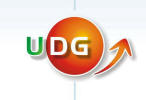 Univerzitet Donja GoricaFakultet pravnih naukaMaster studijeRaspored nastave na master studijama za prvu godinu za četvrtu sedmicu nastave (6. decembra do 10. decembra 2021. godine)Smjer ,,Pravosuđe i javna uprava”  - Građanskopravni modul Smjer ,,Pravosuđe i javna uprava”  - Krivičnopravni modulSmjer ,,Međunarodno pravo”  -  modul ,,Međunarodno i evropsko pravo”Dan/datumPredmetPredavač/iVrijeme održavanja časovaSala u kojoj se časovi održavajuSala u kojoj se časovi održavajuSrijeda 08.12.2021.Metodologija istraživanjaProf. dr Mirjana Radović-Marković18.00 h – 20.15 hOnline, Zoom linkovi i materijali  će biti naknadno objavljeni Online, Zoom linkovi i materijali  će biti naknadno objavljeni Četvrtak, 09. 12. 2021.Notarsko pravo Prof. dr Mihajlo Dikamr Ivana JabučaninPredavanja ce biti odrzana po rasporedu za specijalisticke studije. Predavanja ce biti odrzana po rasporedu za specijalisticke studije. Predavanja ce biti odrzana po rasporedu za specijalisticke studije. Petak 10. 12. 2021.Evropsko ugovorno potrošačko pravoProf. dr Rodoljub Etinskimr Bojan Božović17 h17 hUživo, A4 Nedjelja12. 12.  2021Odštetno pravoProf. dr Marija Karanikić-Mirić8.30 h 8.30 h Uživo, sala S12Organizacija pravosuđaProf. dr Mladen VukćevićMr Boris BastijančićČasovi planirani za ovu sedmicu odlažu se za narednu sedmicu.Časovi planirani za ovu sedmicu odlažu se za narednu sedmicu.Časovi planirani za ovu sedmicu odlažu se za narednu sedmicu.Dan/datumPredmetPredavač/iVrijeme održavanja časovaSala u kojoj se časovi održavajuPonedjeljak06. 12. 2021.Krivično procesno pravo IIProf. dr Stanko Bejatović16.00 h – 19.00h Uživo, sala S23Organizacija pravosuđaProf. dr Mladen VukčevićMr Boris BastijančićTermin predavanja će biti naknadno utvrđen. Časovi planirani za ovu sedmicu odlažu se za narednu sedmicu.Termin predavanja će biti naknadno utvrđen. Časovi planirani za ovu sedmicu odlažu se za narednu sedmicu.Srijeda 08. 12. 2021.Krivično pravo IIIProf. dr Zoran Stojanović16.00 h - 17.30 h Online, Zoom linkovi će biti naknadno objavljeniSrijeda 08. 12. 2021.Metodologija istraživanjaProf. dr Mirjana Radović-Marković18.00 h – 20.15 hOnline,Zoom link i materijali će biti naknadno objavljeni Četvrtak, 09. 12. 2021. ViktimologijaProf. dr Zoran StojanovićDr Jelena Đurišić16.00 h – 17.30 hUživo, A1Dan/datumPredmetPredavač/iVrijeme održavanja časovaVrijeme održavanja časovaSala u kojoj se časovi održavajuUtorak, 07. 12. 2021.Izvori međunarodnog pravaProf. dr Rodoljub Etinski17.00 h – 17.45 h17.00 h – 17.45 honline, Zoom link će biti naknadno objavljenSrijeda, 08.12. 2021.Izvori prava EUProf. dr Rodoljub Etinski17.00 h – 17.45 h17.00 h – 17.45 honline, Zoom link će biti naknadno objavljenSrijeda, 08.12. 2021.Metodologija istraživanjaProf. dr Mirjana Radović-Marković18.00 h – 20.15 h18.00 h – 20.15 hOnline, Zoom linkovi će biti naknadno objavljeni Četvrtak,09. 12. 2021.Institucije EUProf. dr Tanja MiščevićProf. dr Vladimir AteljevićDr Nikoleta Đukanović9.00 h – 13.15 hUživo, sala u kojoj će se odrzati predavanje će biti naknadno objavljenaUživo, sala u kojoj će se odrzati predavanje će biti naknadno objavljenaČetvrtak,09. 12. 2021.Spoljna politika EUProf dr Dragan ĐukanovićDr Nikoleta Đukanović17 hOnline, Zoom linkovi će biti naknadno objavljeniOnline, Zoom linkovi će biti naknadno objavljeni